 Special Education Division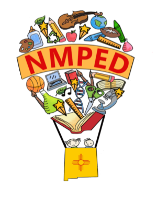 Group 4:  Suspension and ExpulsionSuspensión y expulsiónMarch 25/25 de Marzo, 2021     Time/Hora:  1:00 p.m.-4:00 p.m.Join Zoom Meeting 
https://zoom.us/j/99234003903?pwd=OTd6bDZPMkhNNEUwM1dFL0tvNmdIdz09 Meeting ID / Entre a la reunión de Zoom: 992 3400 3903 
Passcode / Contraseña: 295996 
One tap mobile / Número de teléfono para escuchar la reunión y participar sólo con voz
+12532158782,,99234003903#,,,,*295996# US (Tacoma) 
+13462487799,,99234003903#,,,,*295996# US (Houston) Dial by your location / Marque según su ubicación
        +1 253 215 8782 US (Tacoma) 
        +1 346 248 7799 US (Houston) 
        +1 669 900 6833 US (San Jose) 
        +1 301 715 8592 US (Washington DC) 
        +1 312 626 6799 US (Chicago) 
        +1 929 205 6099 US (New York) 
Meeting ID / ID de la reunión: 992 3400 3903 
Passcode / Contraseña: 295996 
Find your local number / Encuentre su número local: https://zoom.us/u/a5PVuLQDb 